I. W epoce humanistów i wielkich odkryć geograficznychSprawdzian – zakres rozszerzonyImię i nazwisko …………………………………………………………… Klasa ……… Grupa BZadanie 1. (3 punkty)Spośród podanych zdań wybierz tylko te, które są prawdziwe. Wstaw przy nich litery P.Zadanie 2. (5 punktów)Przeczytaj uważnie tekst, a następnie, wykorzystując wiedzę pozaźródłową, wykonaj polecenia.Fragment Dziennika podróży Krzysztofa Kolumba, XV/XVI w.W tym bieżącym roku 1492 Wasze Wysokości przywiodły do szczęśliwego końca zwycięską wojnę przeciwko Maurom […] i zakończyły ją w bardzo sławnym mieście Gr[e]nadzie, gdzie tegoż roku, 2 stycznia, widziałem królewskie sztandary Waszych Wysokości zatknięte przez siły zbrojne […]. Zaraz w ciągu tego samego miesiąca przedłożyłem Waszym Wysokościom informacje o ziemiach Indii […]. Wasze Wysokości, jako chrześcijanie, katolicy i jako panujący przywiązani do św. religii chrześcijańskiej, gotowi ją szerzyć, a przeciwnicy sekty Mahometa oraz wszelkich innych herezji i bałwochwalstw, postanowiliście wysłać mnie, Krzysztofa Kolumba, do owych krajów Indii, abym pokłonił się tamtejszym książętom i odwiedził ich ludy i ziemie, poznał ich usposobienie oraz inne szczegóły, a także jakich sposobów należałoby użyć dla nawrócenia ich na naszą św. wiarę.K. Kolumb, Pisma, przeł. A.L. Czerny, Warszawa: PIW, 1970, s. 25.a) Kim są wspomniane w tekście „Wasze Wysokości”? Podaj ich imiona i przydomki oraz państwo, którym rządziły.……………………………………………………………………………………………………………b) Określ, do jakiego wydarzenia odnosi się autor tekstu, kiedy pisze o „szczęśliwym końcu zwycięskiej wojny z Maurami”.……………………………………………………………………………………………………………c) Odpowiedz, na jaką przyczynę wyprawy do Indii wskazuje Krzysztof Kolumb.……………………………………………………………………………………………………………d) Wskaż dwie inne przyczyny wypraw Krzysztofa Kolumba. Skorzystaj także z wiedzy pozaźródłowej.…………………………………………………………………………………………………………………………………………………………………………………………………………………………Zadanie 3. (3 punkty)Spośród wymienionych postaci wybierz i podkreśl te, które były przeciwnikami protestantów.Jan Kalwin              Henryk VIII                Ignacy Loyola                Pius V                Katarzyna MedycejskaZadanie 4. (8 punktów)Przeczytaj uważnie tekst źródłowy, przeanalizuj drzewo genealogiczne rodu Habsburgów oraz mapę Europy XVI w, a następnie wykonaj polecenia. Traktat wiedeński w opisie Jodoka Ludwika Decjusza, sekretarza Zygmunta Starego, XVI w. Kiedy zjechali się cesarz rzymski i [...] potężni władcy w osobach króla Polski, króla Czech i króla Węgier, to zaraz, zaniechawszy wszystkich waśni i sporów, zawarli ze sobą trwały sojusz. Pomogły temu dawne i nowe związki oraz wzajemne koligacje zawarte między królami. One to uwolniły oba królestwa od ciężaru dawania posagów, co było bardzo korzystne dla państwa.J.L. Decjusz, Księga o czasach króla Zygmunta, przekł. zespół pod kier. K. Kumanieckiego,Warszawa: PWN, 1960, s. 102.Skrócona tablica genealogiczna Habsburgów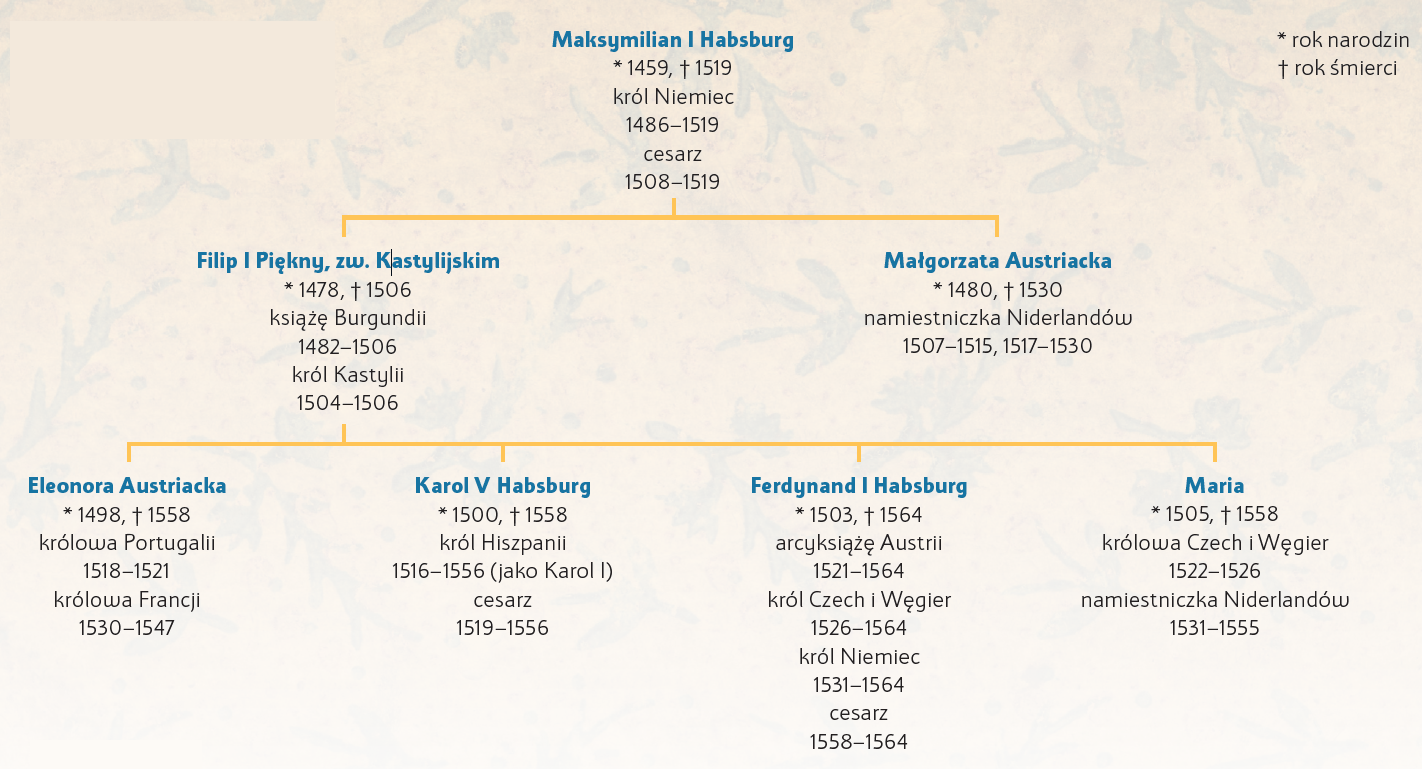 Mapa Europy w XVI w.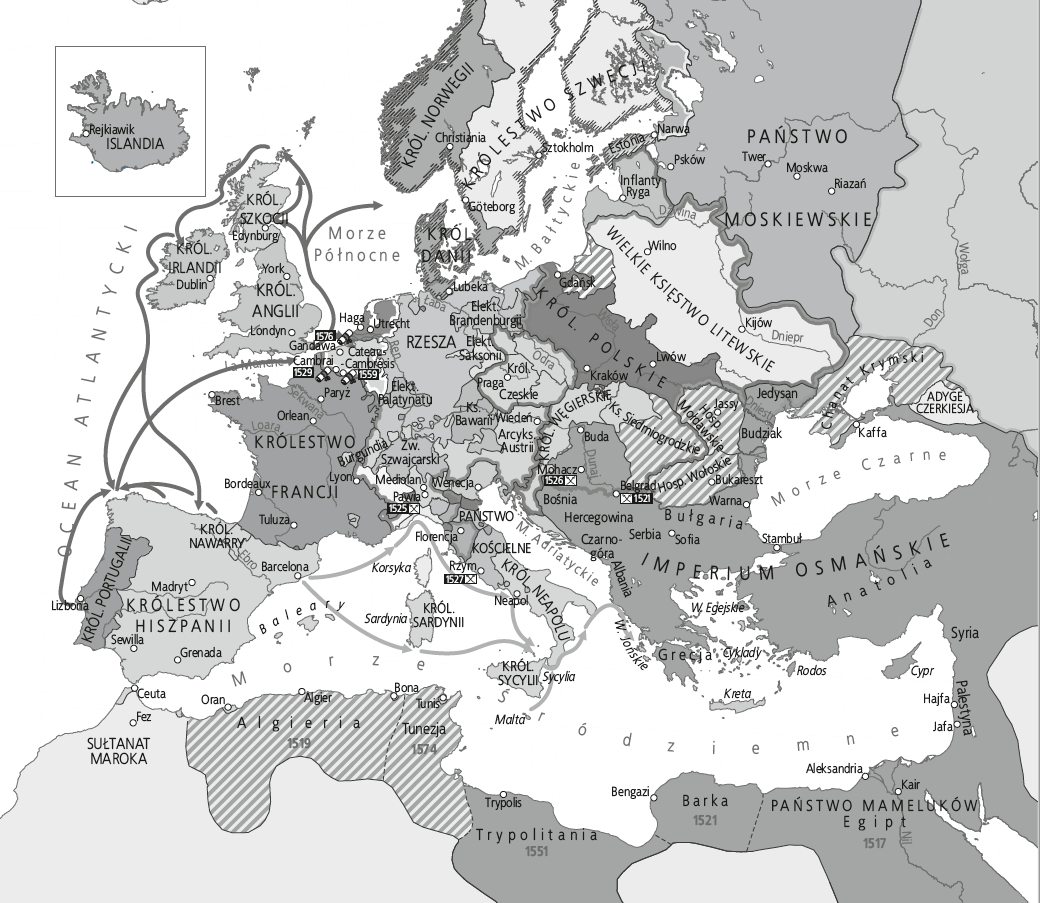 a) Na podstawie tekstu źródłowego i wiedzy pozaźródłowej wymień władców, którzy zawarli traktat wiedeński, oraz opisz jego postanowienia, odnosząc się do fragmentu o „nowych związkach i wzajemnych koligacjach”.…………………………………………………………………………………………………………………………………………………………………………………………………………………………b) Na podstawie drzewa genealogicznego rodu Habsburgów oraz wiedzy pozaźródłowej podaj władcę i królestwa, które mu przypadły w rezultacie realizacji postanowień traktatu wiedeńskiego. ……………………………………………………………………………………………………………c) Na podstawie mapy oraz wiedzy pozaźródłowej wyjaśnij, w wyniku jakich zdarzeń doszło do realizacji traktatu wiedeńskiego. …………………………………………………………………………………………………………………………………………………………………………………………………………………………d) Na podstawie mapy oraz wiedzy pozaźródłowej oceń, która ze stron traktatu najbardziej zyskała, a która najwięcej straciła. Uzasadnij odpowiedź.…………………………………………………………………………………………………………………………………………………………………………………………………………………………Zadanie 5. (4 punkty)Przyjrzyj się uważnie ilustracji i wykonaj polecenia.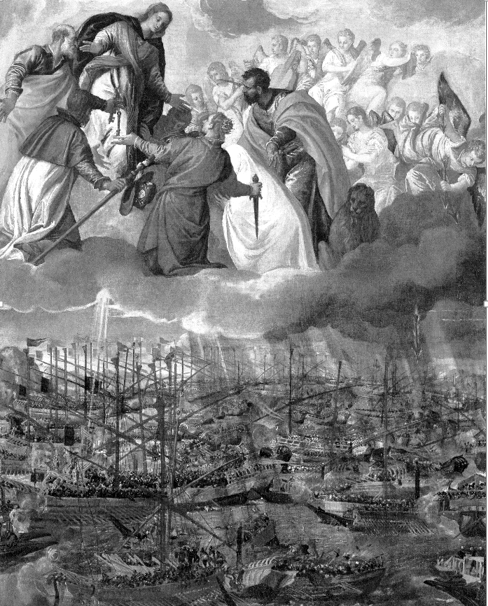 a) Obraz ukazuje bitwę morską z 1571 r. Podaj, gdzie ją stoczono.…………………………………………………………b) Podaj strony uczestniczące w bitwie i jej wynik.…………………………………………………………c) Zinterpretuj kompozycję obrazu, w której widoczny jest podział na dwie sceny: starciu na ziemi towarzyszy spotkanie świętych w niebie. ………………………………………………….......….………………………………………………………………………………………………………………………………………………………………………………………………………………………………………………………………………………………………………………………………………………………………Zadanie 6. (3 punkty)System handlu trójkątnego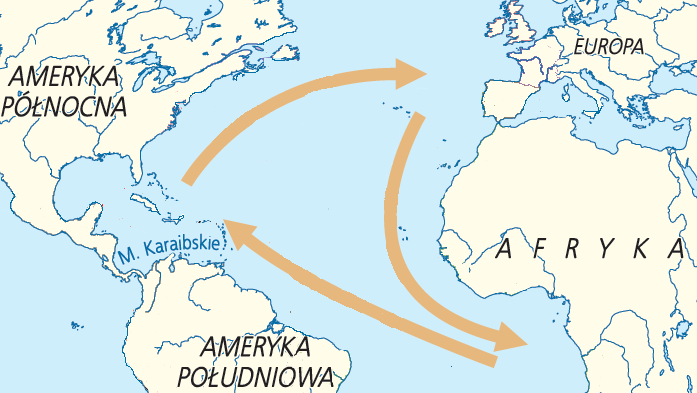 Uzupełnij opisy ilustracji przedstawiającej system handlu trójkątnego, uwzględniając przedmiot transakcji zawieranych na poszczególnych kontynentach.a) kontynent ...........................................................: sprzedaż .........................................................................................................kupno .............................................................................................................b) kontynent ............................................................:sprzedaż .........................................................................................................kupno .............................................................................................................c) kontynent ............................................................: sprzedaż .........................................................................................................kupno .............................................................................................................Zadanie 7. (3 punkty)Do podanych definicji dopisz odpowiednie terminy. a) lista publikacji zakazanych do czytania sporządzona przez Kościół katolicki w okresie kontrreformacji – .................................................................................b) system eksploatacji dóbr i ludności tubylczej wprowadzony w Nowym Świecie przez Hiszpanów – ……………………………c) ustawa ogłaszająca monarchę angielskiego głową Kościoła angielskiego – …………………….........Zadanie 8. (3 punkty)Dokończ zdanie. Wybierz właściwą odpowiedź spośród podanych.a) Twórcą opriczniny byłA. Dymitr Doński.B. Iwan III Srogi.C. Iwan IV Groźny.D. Iwan I Kalita.b) Francja w starciu z Habsburgami o panowanie nad Włochami poniosła klęskę w bitwieA. pod Prewezą.B. pod Mohaczem.C. pod Pawią.D. pod Rzymem.c) Wydarzenie określane nocą św. Bartłomieja toA. pogrom francuskich kalwinów, zwolenników Burbonów, przez katolickich zwolenników Walezjuszów.B. splądrowanie papieskiego Rzymu przez najemników cesarza Karola V.C. początek powstania gezów – holenderskich kalwinów – przeciwko władzy katolickiej Hiszpanii.D. noc decydującej klęski floty hiszpańskiej w starciu z flotą angielską.Zadanie 9. (4 punkty)Przeczytaj uważnie tekst źródłowy, a następnie wykonaj polecenia.Fragment Pochwały głupoty Erazma z RotterdamuCo do teologów, to może by lepiej było, gdybym ich pominęła milczeniem […], bo rodzaj to ludzi okrutnie wyniosłych i drażliwych: mogliby […] mnie […] okrzyczeć za heretyczkę. Bo oni to z miejsca grożą takim spiorunowaniem* jeśli na kogo niełaskawi. […] Wielkich – i jak oni to nazywają – natchnionych teologów godne są ich zdaniem dopiero takie sprawy (i na te wpadłszy, dopiero budzą się ze snu), jak: czy Bóg potrzebuje jakiegoś czasu na stworzenie czegoś? […] I: czy po zmartwychwstaniu będzie się godziło jeść albo pić? – jako że oni już teraz chcieliby się zabezpieczyć przeciw głodowi i pragnieniu w owej chwili. […] A dodać do tego te ich moralne zasady, tak sprzeczne ze zdrowym rozsądkiem […]. Na przykład to, że „mniejszym jest grzechem zamordować tysiąc ludzi, niż raz, w niedzielę, załatać but nędzarza”. Albo że „lepiej dopuścić do tego, aby cały świat przepadł – jak to mówią – z kretesem, aniżeli powiedzieć jedno jedyne choćby nie wiem jak malusieńkie kłamstewko”. Cała kupa różnych systemów scholastycznych robi te okrutnie subtelne subtelności jeszcze subtelniejszymi, tak że łatwiej się wydostać z labiryntu niż z tej plątaniny realiów […].* spiorunowanie – zwymyślanie kogośErazm z Rotterdamu, Pochwała głupoty, przeł. E. Jędrkiewicz, 
Wrocław: Zakład Narodowy im. Ossolińskich, 1953, s. 228–232.a) Odpowiedz, kto i z jakiego powodu jest przedmiotem krytyki ze strony Erazma z Rotterdamu.…………………………………………………………………………………………………………………………………………………………………………………………………………………………b) Podaj dwa argumenty uzasadniające pogląd, że powyższy tekst powstał w okresie renesansu.…………………………………………………………………………………………………………………………………………………………………………………………………………………………Zadanie 10. (2 punkty)Spośród wydarzeń dotyczących historii XIV–XVI w. zaznacz literą A to, które było chronologicznie pierwsze, oraz literą B to, które było ostatnie.…… rozpoczęcie obrad soboru trydenckiego…… podpisanie traktatu w Tordesillas…… sacco di Roma…… klęska Wielkiej Armady…… bitwa na Kulikowym PoluZadanie 11. (3 punkty)Zaznacz skutki wielkich odkryć geograficznych.A. rewolucja cenB. napływ niewolników do EuropyC. gwałtowny spadek demograficzny tubylczej ludności Nowego ŚwiataD. ekspansja państwa moskiewskiego na SyberiiE. kryzys gospodarczy Europy Środkowo-WschodniejF. rozwój gospodarczy Europy ZachodniejI. W epoce humanistów i wielkich odkryć geograficznychSprawdzian – zakres rozszerzony – grupa B – model odpowiedziLp.ZdanieP1.Majowie byli przedstawicielami cywilizacji prekolumbijskiej rozwijającej się na terenie półwyspu Jukatan.2.Mecenat rodziny Medyceuszy sprzyjał rozkwitowi renesansu we Florencji.3.Leif Szczęśliwy miał jako pierwszy Europejczyk dotrzeć na przełomie X i XI w. do Ameryki.4.Ulrich Zwingli był przywódcą rozpoczętego w 1524 r. powstania niemieckich chłopów.5.Redukcje to szkoły zakładane przez jezuitów w celu powstrzymania wpływów reformacji. NrZada-
niaOdpowiedziZasady ocenianiaZasady ocenianiaLiczba punktówza zadanie1.1 – P, 2 – P, 3 – Ppo 1 pkt za każde poprawne wskazaniepo 1 pkt za każde poprawne wskazanie0–32.a) Ferdynand Aragoński i Izabela Kastylijska, Hiszpania (Królestwo Hiszpanii)1 pkt za pełną poprawną odpowiedź1 pkt za pełną poprawną odpowiedź0–52.b) zakończenie rekonkwisty w Hiszpanii / na Płw. Iberyjskim1 pkt za poprawną odpowiedź1 pkt za poprawną odpowiedź0–52.c) chęć nawrócenia na chrześcijaństwo mieszkańców Indii 1 pkt za poprawną odpowiedź1 pkt za poprawną odpowiedź0–52.d) np. przeludnienie w Europie; chęć dania zatrudnienia szlachcie hiszpańskiej; brak szlachetnych kruszców w Europie; chęć powiększenia dochodów skarbu królewskiego; ciekawość świata; rozwój kartografii (mapy, wiedza o kulistości Ziemi); rozwój techniki żeglarskiej (karawela, busola, astrolabium, laska św. Jakuba); ujemny bilans handlowy między Europą a Bliskim Wschodem po 1 pkt za każdą poprawną przyczynępo 1 pkt za każdą poprawną przyczynę0–53.Ignacy Loyola, Pius V, Katarzyna Medycejskapo 1 pkt za każde poprawne wskazaniepo 1 pkt za każde poprawne wskazanie0–34.a) Zygmunt I Stary, Władysław II Jagiellończyk, cesarz Maksymilian I Habsburgpo 1 pkt za podanie każdego władcypo 1 pkt za podanie każdego władcy0–84.Postanowienia: Na mocy traktatu zaaranżowano małżeństwa dzieci Władysława II Jagiellończyka (brata Zygmunta I Starego) z wnukami cesarza Maksymiliana I. 1 pkt za opisanie postanowień traktatu z uwzględnieniem wskazanego w poleceniu fragmentu1 pkt za opisanie postanowień traktatu z uwzględnieniem wskazanego w poleceniu fragmentu0–84.b) W 1526 r. Ferdynand Habsburg został królem Czech i Węgier.1 pkt za poprawne podanie władcy oraz królestw1 pkt za poprawne podanie władcy oraz królestw0–84.c) Do realizacji traktatu wiedeńskiego doszło w wyniku bezpotomnej śmierci króla Ludwika II Jagiellończyka w bitwie z Turkami pod Mohaczem w 1526 r.1 pkt za poprawne wyjaśnienie1 pkt za poprawne wyjaśnienie0–84.d) Najwięcej straciła dynastia Jagiellonów (utraciła koronę Czech i Węgier po bezpotomnej śmierci Ludwika II Jagiellończyka, znaczenie dynastii zaczęło spadać), a najbardziej zyskali Habsburgowie (nastąpił wzrost ich potęgi w Europie Środkowo-Wschodniej). 2 pkt za poprawną ocenę z uzasadnieniem1 pkt za poprawną ocenę bez uzasadnienia0 pkt za odpowiedź niepoprawną lub niepełną albo brak odpowiedzi2 pkt za poprawną ocenę z uzasadnieniem1 pkt za poprawną ocenę bez uzasadnienia0 pkt za odpowiedź niepoprawną lub niepełną albo brak odpowiedzi0–85.a) pod Lepanto1 pkt za poprawną odpowiedź1 pkt za poprawną odpowiedź0–45.b) zwycięstwo Ligi Świętej nad Imperium Osmańskim1 pkt za poprawną i pełną odpowiedź 1 pkt za poprawną i pełną odpowiedź 0–45.c) np. Bitwa pod Lepanto była traktowana jako starcie w wojnie religijnej pomiędzy koalicją państw chrześcijańskich a muzułmańskim Imperium Osmańskim. Wstawiennictwo świętych w niebie miało umożliwić zwycięstwo flocie chrześcijańskiej. 2 pkt za właściwą/poprawną i wyczerpującą interpretację 1 pkt za poprawną, niewyczerpującą tematu interpretację0 pkt za odpowiedź niepoprawną lub brak odpowiedzi2 pkt za właściwą/poprawną i wyczerpującą interpretację 1 pkt za poprawną, niewyczerpującą tematu interpretację0 pkt za odpowiedź niepoprawną lub brak odpowiedzi0–46.np.a) kontynent Afryka: sprzedaż towarów rzemieślniczych przywiezionych z Europy, kupno niewolnikówb) kontynent Ameryka: sprzedaż niewolników przywiezionych z Afryki, kupno towarów kolonialnych c) kontynent Europa: sprzedaż towarów kolonialnych przywiezionych z Ameryki, kupno towarów rzemieślniczych wyprodukowanych w Europiepo 1 pkt za poprawne uzupełnienie każdego podpunktupo 1 pkt za poprawne uzupełnienie każdego podpunktu0–37.a) Indeks ksiąg zakazanychb) encomiendac) Akt supremacjipo 1 pkt za każdą poprawną odpowiedźpo 1 pkt za każdą poprawną odpowiedź0–38.a) Cb) Cc) Apo 1 pkt za każde poprawne wskazaniepo 1 pkt za każde poprawne wskazanie0–39.a) np. Przedmiotem krytyki są teolodzy scholastyczni odbiegający w swych rozważaniach od treści biblijnych. 2 pkt za podanie właściwej grupy osób oraz właściwego powodu 1 pkt za podanie właściwej grupy osób bez wskazania powodu0 pkt za odpowiedź niepoprawną lub brak odpowiedzi2 pkt za podanie właściwej grupy osób oraz właściwego powodu 1 pkt za podanie właściwej grupy osób bez wskazania powodu0 pkt za odpowiedź niepoprawną lub brak odpowiedzi0–49.b) Autorem tekstu jest humanista Erazm z Rotterdamu, spór z teologami scholastycznymi był domeną humanistów.po 1 pkt za każdy argumentpo 1 pkt za każdy argument0–410.A – bitwa na Kulikowym PoluB – klęska Wielkiej Armadypo 1 pkt za każde poprawne wskazaniepo 1 pkt za każde poprawne wskazanie0–211.A, C, Fpo 1 pkt za każde poprawne wskazaniepo 1 pkt za każde poprawne wskazanie0–3RAZEMRAZEMRAZEM41 punktów41 punktów